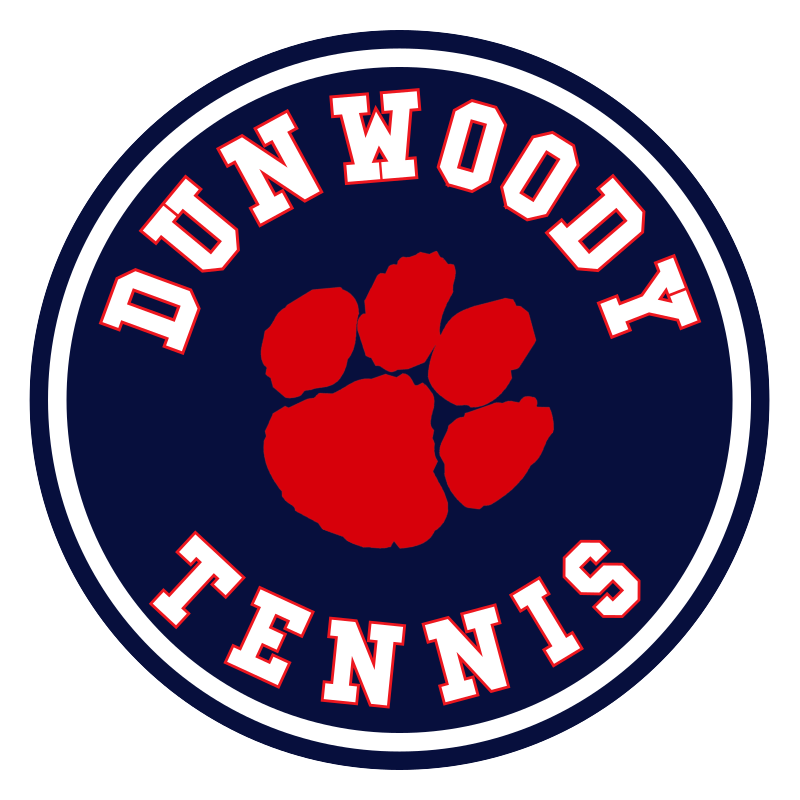 DHS Tennis Booster  Check Request Form 2023Please attach receipts or invoice to this formDate _______________________Person Requesting Check__________________________________________________Phone #_______________________Email________________________________________________________________Make Check Payable To _______________________________________________ (If different than person requesting check.) Amount of Check Request ___________________________________Please mail the check to	      ____________________________________________________________________________________________________________________________________________________________________________________________________EXPLANATION OF EXPENSES:____________________________________________________________________________________________ ______________________________________________________________________________________________________Submitted By:        _________________________________________________Date:__________________Processed By:	_________________________________________________Date:__________________ACCOUNT DESCRIPTIONAMOUNTACCOUNT DESCRIPTIONAMOUNTAccounting, Bank Fees, Annual Report ExpState Tournament Fees & ExpensesBanquet ExpensesTournament Fees & Travel ExpenseCoach StipendsTeam T-shirt included with DuesCourt Repair & Maintenance Tennis/Court Supplies (tennis balls,banners) Fundraising ExpensesUniform ExpenseMixed Double Tournament ExpensesWebsite & Domain ExpensesOffice SuppliesSenior Gift/Senior Night Expense  Spirit Wear Expense